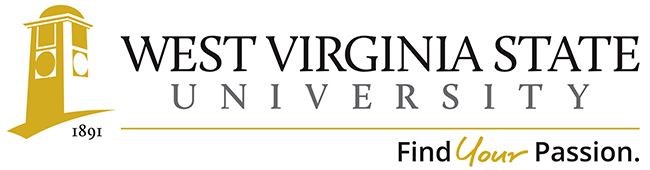 Academic Affairs Assessment of Student Learning                                 Assessment Plan for Academic Years  Instructions: Please submit a copy of this assessment plan to the Director of the Office of Institutional Research, Assessment and EffectivenessPlease be sure to keep a copy of the assessment plan in your department office.Identifying Information:College: Department/Program: Assessment Coordinator’s Name: Assessment Coordinator’s Email Address: Academic Year: 2021-2022 Program Learning Outcomes:General Critical Analysis in media scholarship.  Interpret a variety of script format into professional quality digital media productions.Apply legal and ethical principles to media projects.Curriculum Map (Please attach or paste here)  Outline which learning outcomes and where you expect to conduct measures over the next 2 academic years (falls and springs) Include rationale, e.g., trending data, planned/ongoing follow-up from previous assessments or program review cycle, etc.) Fall 2021-22Spring 2022    FALL 2022SPRING 2023How are you planning to measure the learning outcomes (s)?  (What object, i.e., test, project, presentation, etc., and with what tool, e.g., rubrics, item analysis, sampling, benchmarks, national norms, exams, juried review, etc.) The plan is to utilize the developed rubrics to do the following: All PLOSs will be assessed using a developed rubric for MS 698/699 (thesis).  PLO 1 is oftentimes assessed using research assignments and term papers that utilize research methods to collect and evaluate data, synthesize and use concepts and theories from class readings and discussions. PLO 2 will be assessed using audio, video, and graphic design final products.PLO 3 is assessed. Who will be responsible for the analysis and how will results be analyzed?  When will results be available? All communication faculty teaching graduate courses will be responsible for collecting data. Dr. Ali Ziyati will compile and analyze the data.  A continuous data table will be kept and reported each year to the Director of Institutional Assessment at WVSU.  PLOs /Course Formally Assessed InPLO 1PLO 2PLO 3LevelK = Knowledge A = ApplicationS = SynthesisMS 500XAMS 502XKMS 503XKMS 505XAMS 510XKMS 515XXKMS 541XAMS 543XAMS 548XAMS 561XXKMS 565XSMS 570XKMS 600XAMS 601XKMS 635XKMS 640XSMS 645XKMS 655XKMS 695XXXSMS 698/699XXXS MS 591XKPLO 1 MS 502PLO 3MS 515PLO 2MS 543ALL PLOsMS 698/699PLO 1MS 591 and MS 645PLO 1 MS 601PLO 2MS 543PLO 1 MS 601 and 503PLO 2MS 543